1. Планируемые результаты освоение учебного предмета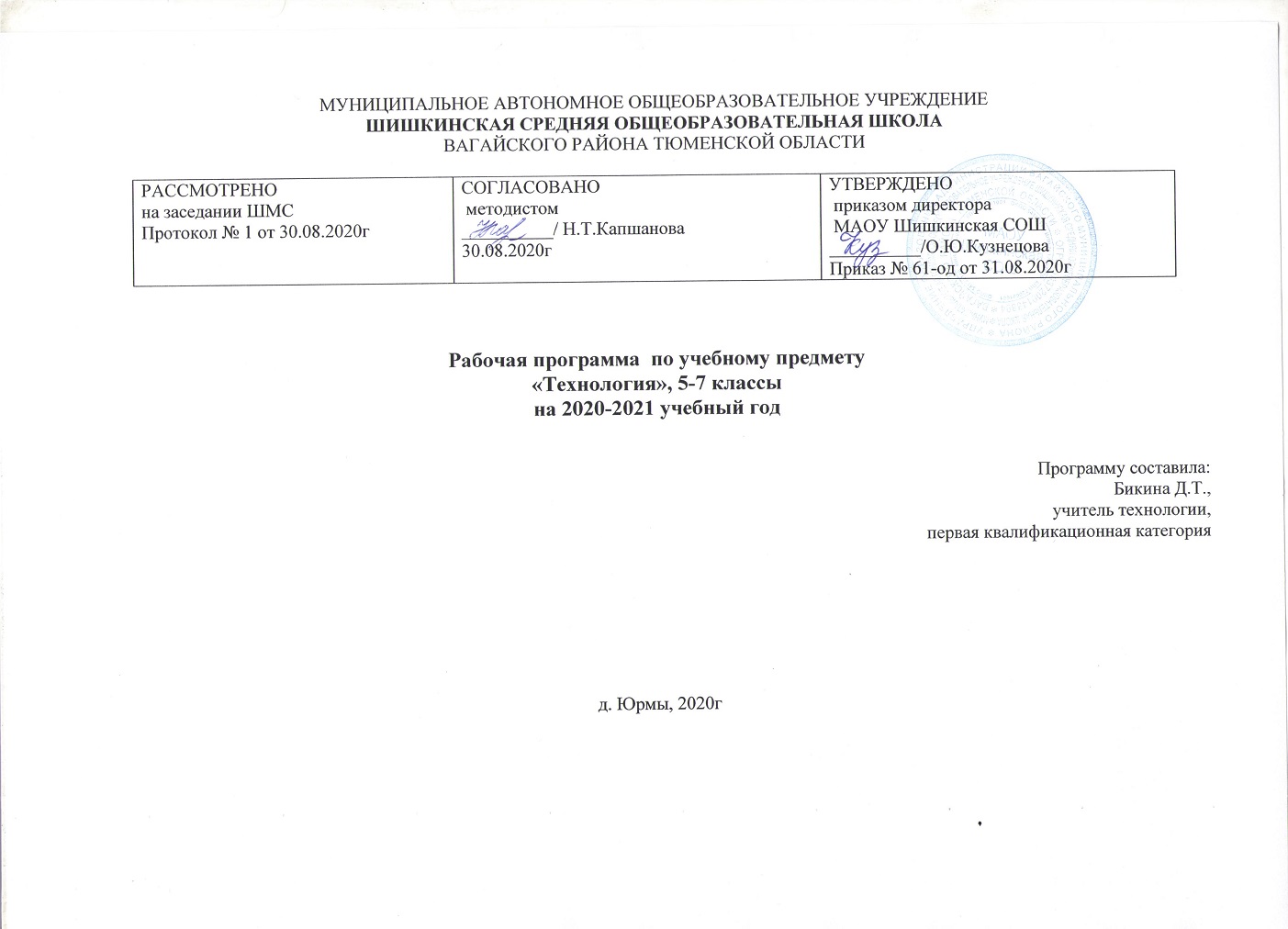 Личностные результаты:Формирование целостного мировоззрения, соответствующего современному уровню развития науки, проявление познавательной активности в области технологии,Формирование ответственного отношения к учению, готовности и способности обучающихся к саморазвитию и самообразованию, овладение элементами организации умственного и физического труда,Самооценка  умственных и физических способностей при трудовой деятельностиРазвитие трудолюбия и ответственности за результаты своего труда,Осознанный выбор и построение дальнейших индивидуальных траекторий образования на базе осознанного ориентирования в мире профессий,Формирование коммуникативной  компетентности в общении и сотрудничестве со сверстниками,Проявление технико- технологического и экономического мышления при организации своей деятельности,Самооценка готовности к предпринимательской деятельности,Формирование основ экологической культуры,Развитие эстетического сознания через освоение художественного наследия народов России  и мира, формирование индивидуально-личностных позиций учащихся.Метапредметные результаты:самостоятельное определение цели своего обучения, формулировка для себя новых задач в учебе и познавательной деятельностиалгоритмизированное планирование процесса познавательно – трудовой деятельностипоиск новых решений возникшей технической или организационной проблемойвыявление потребностей, проектирование и создание объектов, самостоятельная организация и выполнение творческих работ по созданию изделий и продуктоввиртуальное и натуральное моделирование технических объектовформирование и развитие компетентности в области использования ИКТ, выбор для решения познавательных и коммуникативных задачорганизация учебного сотрудничества и совместной деятельности с учителем и сверстникамиоценивание правильности выполнения учебной задачи, собственных возможностей ее решениясоблюдение норм и правил безопасности познавательно- трудовой деятельности и созидательного труда, соблюдение норм и правил культуры трудаоценивание своей познавательно-трудовой деятельности с точки зрения нравственных, правовых норм, эстетических ценностейформирование и развитие экологического мышления, умение применить его в познавательной, коммуникативной, социальной практике и профессиональной ориентации.Предметные результаты:в  познавательной сфере: осознание роли техники и технологий для прогрессивно развитого общества, формирование целостного представления о техносфере, освоение основ проектно- исследовательской деятельности распознавание видов, назначения материалов, инструментов и оборудования, оценка технологических свойств сырья, материалов и областей их применения  овладение средствами и формами графического отображения объектов и процессов, овладение методами чтения технической информации,  Формирование умений устанавливать взаимосвязь знаний по разным учебным предметам для решения прикладных задач.Овладение алгоритмами и методами решения организационных и технико-технологических задач,в трудовой сфере: планирование технологического процесса, подбор материала с   учетом характера объекта труда и технологий решение творческих задач, моделирование, конструирования,    проектирования, выполнение технологических операций с соблюдением    установленных норм, стандартов, ограничений,  выбор средств и видов представления технической и технологической информации документирование результатов труда и проектной деятельностив мотивационной сфере: оценивание своей способности к труду, осознание ответственности за качество результатов труда, согласование своих потребностей и и требований с требованиями других участников познавательного процесса, формирование представлений о мире профессий, стремление  к экономии и бережливости в расходовании времени, материалов, наличие экономической культуры при выполнении работы.в эстетической сфере: овладение методами эстетического оформления изделий, дизайнерского проектирования изделий,рациональное и эстетическое  оснащение рабочего места с учетом требований органомики,умение в доступных формах выражать себя в формах художественно- прикладного творчества,стремление внести красоту в быт,в коммуникативной сфере:практическое освоение умений, составляющих основу коммуникативной компетентности,установление рабочих отношений в группе для выполнения практической работы в группе, эффективное сотрудничество, сравнение разных точек зрения перед принятием решения, аргументирование своей точки зрения, адекватное использование речевых средств для решения различных коммуникативных задач, овладение устной и письменной речью, публичная презентация и защита проекта,в физиолого- психологической сфере: развитие моторики и координации движений рук при работе с ручными инструментами, соблюдение необходимой величины усилий, прикладываемым к инструментам с учетом технологических требований сочетание образного и логического мышления в проектной деятельности.2.  Содержание учебного предмета.	Содержание программы реализуется циклически. С каждым годом обучения идет углубление и расширение изученного материала, увеличивается сложность выполняемых проектных работ.5 классВводный урок (1ч) Цели и задачи изучения предмета. Содержание предмета Санитарно-гигиенические требования при работе в кабинете Технологии.Растениеводство. Основы аграрной технологии (осенние работы)  (3ч) Понятие об урожае и урожайности. Ведущие овощные культуры, их биологические и хозяйственные особенности.Кулинария. (6 ч.) Основы рационального питания. Санитария и гигиена. Сервировка стола к завтраку. Этикет. Бутерброды, горячие напитки. Блюда из яиц. Блюда из овощей.Материаловедение (4 ч.)  Классификация текстильных волокон. Натуральные растительные волокна. Пряжа. Прядильное производство. Выполнение образца полотняного переплетения. Определение лицевой и изнаночной сторон ткани. Создание изделий из конструкционных и поделочных материалов.Машиноведение (2 ч.) Швейная машина. Устройство. Виды приводов швейных машин.Основы графической грамоты (6 ч.) Понятие о чертеже, эскизе, техническом рисунке. Значение чертежей в деятельности человека.  Линии.Чертёж, эскиз, технический рисунок. Типы линий.Технологии обработки древесины. (6 ч.) Дерево и древесина. Породы деревьев. Эскиз рисунка росписи по дереву. Роспись по дереву.Ручные швы. (6 ч.) Инструменты, приспособления для выполнения ручных работ. Правила и техника безопасности при работе с иголками, булавками, ножницами.Ручные стежки и строчки, виды ручных стежков и строчек. Технические условия при выполнении ручных работ. Терминология ручных работ.Рукоделие (18 ч.) Вышивание. История. Инструменты и приспособления. Выбор и нанесение рисунка. Технология выполнения простейших швов. Обработка краёв изделия. Применение вышивки в народном и современном костюме, интерьере. Знакомство с видами вышивки. Композиция, ритм, орнамент, раппорт в вышивке. Построение узора в художественной отделке вышивкой. Холодные, теплые, хроматические и ахроматические цвета. Организация рабочего места.Технология выполнения простейших ручных вышивальных швов: стебельчатого, тамбурного, петельного.Технология выполнения простейших ручных вышивальных швов: «вперед иголку», «назад иголку», «козлик».Выполнение вышивки декоративной салфетки ручными стежками. Проектная деятельность.(6 ч.) Понятие об учебном проектировании. Этапы проекта. Выполнение и защита проекта. Защита проекта.Электротехника.(2 ч.) Электрический ток. Электрическая цепь. Схема.Робототехника (4ч) Лего - конструирование Рабочее место для работы с лего.  Ознакомление с конструктором. Конструкция. Основные свойства конструкции при её построении. Ознакомление с принципами описания конструкции. Условные обозначения деталей конструктора. Выбор наиболее рационального способа опроса. Понятие о простых механизмах и их разновидностях. Конструирование рычажных механизмов.Элементы техники. (2 ч) Техника и технические устройства. Понятие о машине. Классификация машин.Основы аграрной технологии (весенние работы). (2 ч.) Размножение растений семенами. Технология выращивания однолетних, двулетних и многолетних растений. Посев культур на учебном участке.6 классВводный урок (1ч) Цели и задачи изучения предмета. Содержание предмета Санитарно-гигиенические требования при работе в кабинете Технологии.Кулинария. (7 ч) Физиология питания. Сервировка стола. Этикет. Блюда из круп, бобовых и макаронных изделий. Молоко. Блюда из молока. Рыба. Морепродукты. Заготовка продуктов.Материаловедение. 2 (ч) Натуральные волокна животного происхождения. Ткацкие переплетения. Прокладочные и клеевые материалы.Машиноведение. (2 ч)  История швейной машины. Регуляторы швейной машины. Уход за швейной машиной. Правила безопасной работы на швейной машине.Ручные швы. 4 (ч) Ручные стежки и строчки. Правила и техника безопасности при работе с иголками, булавками, ножницами. Технические условия при выполнении ручных работ. Терминология ручных работ. Выполнение ручных стежков, строчек и швов.Рукоделие. (14 ч) Лоскутное шитьё. Краткие сведения из истории создания изделий из лоскута. Орнамент в декоративно-прикладном искусстве. Симметрия и асимметрия в композиции. Геометрический орнамент. Выполнение изделий в технике лоскутного шитья. Практическая работа.Возможности лоскутного шитья, его связь с направлениями современной моды. Материалы для лоскутного шитья, подготовка их к работе. Инструменты, приспособления, шаблоны для выкраивания элементов орнамента. Технология соединения деталей между собой и с подкладкой. Использование прокладочных материалов. Изготовление шаблонов из картона или плотной бумаги. Изготовление швейного изделия в технике лоскутного шитья. Выполнение статичной, динамичной, симметричной и асимметричной композиций. Основы графической грамоты. (6 ч) Чтение графической документации. Чертёж развёртки коробки. Чтение графической документации. Единая система конструкторской документации. Виды чертежей. Выполнение несложного технического рисунка. Чертёж развёртки коробки. Понятие развёртка. Чертёж развёртки коробки.Технологии обработки древесины. (6 ч) Декоративно-прикладная обработка древесины. Роспись по дереву. Выбор рисунка и его нанесение на изделие.Роспись по дереву. Защита творческих работ.Электротехника. (2 ч) Бытовые электрические приборы. Электрические схемы.Робототехника. (4 ч) Лего - конструирование Понятие о простых механизмах и их разновидностях. Конструирование рычажных механизмов. Рычаги: правило равновесия рычага. Построение сложных моделей. Блоки,  их виды. Построение сложных моделей.Элементы техники. (2 ч) Рабочие машины. Технологические машины. Транспорт и транспортирующие машины.Технология ведения дома. (8 ч) Уборка жилища по-научному или Советы Домовенка. Уход за одеждой и обувью. Хранение вещей. Выведение пятен.Ремонт одежды. Аппликация. Декоративные заплаты. Проектная деятельность(10ч) Понятие об учебном проектировании. Этапы проекта. Поиск информации. Подготовка эскизов. Практические работы. Выполнение проекта. Защита проектов.7 классВводный урок (1ч) Цели и задачи изучения предмета. Содержание предмета Санитарно-гигиенические требования при работе в кабинете Технологии.Растениеводство. Основы аграрной технологии (осенние работы)  (3ч) Выращивание плодово-ягодных культур. Основные виды и сорта ягодных и плодовых растений региона. Строение плодового дерева. Правила ТБ при работе с плодовыми деревьями. Уход за плодовыми деревьями.Кулинария. (8 ч.) Понятие о микроорганизмах. Заболевания, передающиеся через пищу. Первая помощь при пищевых отравлениях.Виды теста. Технология приготовления непеченых кондитерских изделий. Правила гигиены и техники безопасности при проведении кулинарных работ.Приготовление сладкого блюда. Роль десерта в праздничном обеде. Технология приготовления желе и муссов. Практическая работа.Сервировка десертного стола. Приготовление непечёных десертов.Материаловедение. (4 ч) Виды волокон. Химические волокна. Свойства волокон. Определение волокнистого состава тканей.Рукоделие. (16 ч) Вязание крючком. Инструменты и материалы. Условные обозначения, применяемые при вязании крючком. Изготовление образцов вязания крючком.Определение количества петель и ниток. Технология выполнения различных петель. Набор петель крючком. Раппорт узора и его запись. Изготовление образцов вязания крючком.Работа с журналами мод. Изготовление образцов вязания крючком.Макраме. История узелкового плетения. Инструменты и материалы для плетения. Техника плетения. Способы навешивания нитей. Виды узлов макраме.Способы плетения. Изготовление подвески для кашпо.Основы графической грамоты. (8 ч) Значение чертежей в практической деятельности человека. Правила оформления чертежей.Геометрические фигуры. Шрифты чертежные. Выполнение упражнения на написание чертёжным шрифтомТипы линий. Назначение линий на чертеже. Чертёж плоской детали в разных масштабах. Выполнение несложного технического рисунка. Чертёж развёртки изделия.Технологии обработки древесины. (6 ч.) Технологические свойства древесины. Понятия плотность, износостойкость, прочность. Пороки и дефекты древесины. Сушка древесины. Материалы, приборы и инструменты для росписи. Правила безопасной работы. Выбор идеи творческой работы. Эскиз проекта.Практическая работа. Роспись по дереву.Электротехника.(2 ч) Электроосветительные приборы. Электронагревательные приборыРобототехника. (4 ч) Лего – конструирование. Передаточные механизмы. Анализ схемы передачи движения в различных механизмах и устройствах. Построение передаточных механизмов на основе различных видов зубчатых передач. Использование передаточных механизмов в моделировании и конструированииТехнология ведения дома(4ч). Роль комнатных растений в интерьере. Сочетание комнатных растений с мебелью, обоями, общим цветовым решением комнаты. Выполнение эскизов комнатных растений.Размещение комнатных растений в интерьере. Солнцелюбивые и теневыносливые растения. Влияние комнатных растений на микроклимат помещения. Уход за растениями.Проектная деятельность (6ч) Поисковый этап. Поиск и анализ проблемы. Выбор проекта. Конструкторский этап. Выбор технологии изготовления. Экономическая оценка. Технологический этап. Подготовка технологической документации .Аналитический этап. Оценка качества выполненного объекта. Анализ результатов. Презентация проекта.Растениеводство. Основы аграрной технологии (весенние работ) (2ч)  Декоративное садоводство. Охрана редких дикорастущих растений. Традиционные декоративные культуры региона.Календарно-тематическое планирование по технологии для   5-7 классов2020/2021 учебный год5 класс     68 часов6 класс      68 часов7 класс      68 часов№ урокаТема урокаКоличество часовДата проведенияДата проведения№ урокаТема урокаКоличество часовПланФакт1Вводное занятие. Цели и задачи изучения предмета «Технология» в 5 классе. Правила ТБ.1Основы аграрной технологии (осенние работы) 3 часаОсновы аграрной технологии (осенние работы) 3 часаОсновы аграрной технологии (осенние работы) 3 часаОсновы аграрной технологии (осенние работы) 3 часаОсновы аграрной технологии (осенние работы) 3 часа2Понятие об урожае и урожайности.1	3-4Ведущие овощные культуры, их биологические и хозяйственные особенности.2Кулинария. 6 часовКулинария. 6 часовКулинария. 6 часовКулинария. 6 часовКулинария. 6 часов5-6Основы рационального питания. Санитария и гигиена. Сервировка стола к завтраку. Этикет.27-8Бутерброды, горячие напитки. Блюда из яиц.29-10Блюда из овощей.2Материаловедение. 4 часаМатериаловедение. 4 часаМатериаловедение. 4 часаМатериаловедение. 4 часаМатериаловедение. 4 часа11-12Классификация текстильных волокон. Натуральные растительные волокна. Пряжа. Прядильное производство.213-14Выполнение образца полотняного переплетения. Практическая работа.Определение лицевой и изнаночной сторон ткани. Практическая работа.2Машиноведение. 2 часаМашиноведение. 2 часаМашиноведение. 2 часаМашиноведение. 2 часаМашиноведение. 2 часа15-16Швейная машина. Устройство. Виды приводов швейных машин.2Основы графической грамоты. 6 часаОсновы графической грамоты. 6 часаОсновы графической грамоты. 6 часаОсновы графической грамоты. 6 часаОсновы графической грамоты. 6 часа17-18Понятие о чертеже, эскизе, техническом рисунке.219-20Значение чертежей в деятельности человека. Практическая работа.  Линии.221-22Чертёж, эскиз, технический рисунок.Типы линий.2Технологии обработки древесины. 6 часовТехнологии обработки древесины. 6 часовТехнологии обработки древесины. 6 часовТехнологии обработки древесины. 6 часовТехнологии обработки древесины. 6 часов23-24Дерево и древесина. Породы деревьев. Эскиз рисунка росписи по дереву.225-26Роспись по дереву. Практическая работа.227-28Роспись по дереву. Практическая работа.2Ручные швы. 6 часовРучные швы. 6 часовРучные швы. 6 часовРучные швы. 6 часовРучные швы. 6 часов29-30Инструменты, приспособления для выполнения ручных работ. Правила и техника безопасности при работе с иголками, булавками, ножницами.231-32Ручные стежки и строчки, виды ручных стежков и строчек.233-34Технические условия при выполнении ручных работ. Терминология ручных работ.2Рукоделие. 18 часовРукоделие. 18 часовРукоделие. 18 часовРукоделие. 18 часовРукоделие. 18 часов35-36Вышивание. История. Инструменты и приспособления. Выбор и нанесение рисунка.237-38Технология выполнения простейших швов. Обработка краёв изделия.239-40Применение вышивки в народном и современном костюме, интерьере. Знакомство с видами вышивки.241-42Композиция, ритм, орнамент, раппорт в вышивке. Построение узора в художественной отделке вышивкой.243-44Холодные, теплые, хроматические и ахроматические цвета. Организация рабочего места.245-46Технология выполнения простейших ручных вышивальных швов: стебельчатого, тамбурного, петельного.247-48Технология выполнения простейших ручных вышивальных швов: «вперед иголку», «назад иголку», «козлик».249-50Выполнение вышивки декоративной салфетки ручными стежками. Практическая работа.251-52Организация выставки творческих работ в технике «Вышивка»2Проектная деятельность. 6 часовПроектная деятельность. 6 часовПроектная деятельность. 6 часовПроектная деятельность. 6 часовПроектная деятельность. 6 часов53-54Понятие об учебном проектировании. Этапы проекта. 255-56Практические работы. Выполнение и защита проекта.257-58Защита проекта.2Электротехника. 2 часаЭлектротехника. 2 часаЭлектротехника. 2 часаЭлектротехника. 2 часаЭлектротехника. 2 часа59-60Электрический ток. Электрическая цепь. Схема.2Робототехника. 4 часаРобототехника. 4 часаРобототехника. 4 часаРобототехника. 4 часаРобототехника. 4 часа61-62 Лего - конструирование Рабочее место для работы с лего.  Ознакомление с конструктором. Конструкция. Основные свойства конструкции при её построении. Ознакомление с принципами описания конструкции. Условные обозначения деталей конструктора. Выбор наиболее рационального способа опроса.263-64Понятие о простых механизмах и их разновидностях. Конструирование рычажных механизмов2Элементы техники. 2 часаЭлементы техники. 2 часаЭлементы техники. 2 часаЭлементы техники. 2 часаЭлементы техники. 2 часа65-66Техника и технические устройства. Понятие о машине. Классификация машин.2Основы аграрной технологии (весенние работы). 2 часаОсновы аграрной технологии (весенние работы). 2 часаОсновы аграрной технологии (весенние работы). 2 часаОсновы аграрной технологии (весенние работы). 2 часаОсновы аграрной технологии (весенние работы). 2 часа67-68Размножение растений семенами. Технология выращивания однолетних, двулетних и многолетних растений. Посев культур на учебном участке.2№ урокаТема урокаТема урокаТема урокаКол-во часовДата проведенияДата проведенияДата проведенияДата проведения№ урокаТема урокаТема урокаТема урокаКол-во часовПланПланПланФакт1Вводное занятие. Цели и задачи изучения предмета «Технология» в 6 классе. Правила ТБ.Вводное занятие. Цели и задачи изучения предмета «Технология» в 6 классе. Правила ТБ.Вводное занятие. Цели и задачи изучения предмета «Технология» в 6 классе. Правила ТБ.1Кулинария. 7 часовКулинария. 7 часовКулинария. 7 часовКулинария. 7 часовКулинария. 7 часовКулинария. 7 часовКулинария. 7 часовКулинария. 7 часовКулинария. 7 часов2Физиология питания. Сервировка стола. Этикет.Физиология питания. Сервировка стола. Этикет.Физиология питания. Сервировка стола. Этикет.13-4Блюда из круп, бобовых и макаронных изделий.Блюда из круп, бобовых и макаронных изделий.Блюда из круп, бобовых и макаронных изделий.25-6Молоко. Блюда из молока.Молоко. Блюда из молока.Молоко. Блюда из молока.27-8Рыба. Морепродукты. Заготовка продуктов.Рыба. Морепродукты. Заготовка продуктов.Рыба. Морепродукты. Заготовка продуктов.2Материаловедение. 2 часаМатериаловедение. 2 часаМатериаловедение. 2 часаМатериаловедение. 2 часаМатериаловедение. 2 часаМатериаловедение. 2 часаМатериаловедение. 2 часаМатериаловедение. 2 часаМатериаловедение. 2 часа9-10Натуральные волокна животного происхождения. Ткацкие переплетения. Прокладочные и клеевые материалы. Натуральные волокна животного происхождения. Ткацкие переплетения. Прокладочные и клеевые материалы. Натуральные волокна животного происхождения. Ткацкие переплетения. Прокладочные и клеевые материалы. 2Машиноведение. 2 часаМашиноведение. 2 часаМашиноведение. 2 часаМашиноведение. 2 часаМашиноведение. 2 часаМашиноведение. 2 часаМашиноведение. 2 часаМашиноведение. 2 часаМашиноведение. 2 часа11-12История швейной машины. Регуляторы швейной машины. Уход за швейной машиной. Правила безопасной работы на швейной машине.История швейной машины. Регуляторы швейной машины. Уход за швейной машиной. Правила безопасной работы на швейной машине.История швейной машины. Регуляторы швейной машины. Уход за швейной машиной. Правила безопасной работы на швейной машине.2Ручные швы. 4 часаРучные швы. 4 часаРучные швы. 4 часаРучные швы. 4 часаРучные швы. 4 часаРучные швы. 4 часаРучные швы. 4 часаРучные швы. 4 часаРучные швы. 4 часа13-14Ручные стежки и строчки. Правила и техника безопасности при работе с иголками, булавками, ножницами.Ручные стежки и строчки. Правила и техника безопасности при работе с иголками, булавками, ножницами.Ручные стежки и строчки. Правила и техника безопасности при работе с иголками, булавками, ножницами.215-16Технические условия при выполнении ручных работ. Терминология ручных работ. Практическая работа. Выполнение ручных стежков, строчек и швов.Технические условия при выполнении ручных работ. Терминология ручных работ. Практическая работа. Выполнение ручных стежков, строчек и швов.Технические условия при выполнении ручных работ. Терминология ручных работ. Практическая работа. Выполнение ручных стежков, строчек и швов.2Рукоделие. 14 часовРукоделие. 14 часовРукоделие. 14 часовРукоделие. 14 часовРукоделие. 14 часовРукоделие. 14 часовРукоделие. 14 часовРукоделие. 14 часовРукоделие. 14 часов17-18Лоскутное шитьё. Краткие сведения из истории создания изделий из лоскута.Лоскутное шитьё. Краткие сведения из истории создания изделий из лоскута.Лоскутное шитьё. Краткие сведения из истории создания изделий из лоскута.219-20Орнамент в декоративно-прикладном искусстве. Симметрия и асимметрия в композиции. Геометрический орнамент.Орнамент в декоративно-прикладном искусстве. Симметрия и асимметрия в композиции. Геометрический орнамент.Орнамент в декоративно-прикладном искусстве. Симметрия и асимметрия в композиции. Геометрический орнамент.221-22Выполнение изделий в технике лоскутного шитья. Практическая работа.Выполнение изделий в технике лоскутного шитья. Практическая работа.Выполнение изделий в технике лоскутного шитья. Практическая работа.223-24Возможности лоскутного шитья, его связь с направлениями современной моды. Материалы для лоскутного шитья, подготовка их к работе. Практическая работа.Возможности лоскутного шитья, его связь с направлениями современной моды. Материалы для лоскутного шитья, подготовка их к работе. Практическая работа.Возможности лоскутного шитья, его связь с направлениями современной моды. Материалы для лоскутного шитья, подготовка их к работе. Практическая работа.225-26Инструменты, приспособления, шаблоны для выкраивания элементов орнамента. Технология соединения деталей между собой и с подкладкой. Использование прокладочных материалов. Практическая работа.Инструменты, приспособления, шаблоны для выкраивания элементов орнамента. Технология соединения деталей между собой и с подкладкой. Использование прокладочных материалов. Практическая работа.Инструменты, приспособления, шаблоны для выкраивания элементов орнамента. Технология соединения деталей между собой и с подкладкой. Использование прокладочных материалов. Практическая работа.227-28Изготовление шаблонов из картона или плотной бумаги. Изготовление швейного изделия в технике лоскутного шитья. Практическая работа.Изготовление шаблонов из картона или плотной бумаги. Изготовление швейного изделия в технике лоскутного шитья. Практическая работа.Изготовление шаблонов из картона или плотной бумаги. Изготовление швейного изделия в технике лоскутного шитья. Практическая работа.229-30Выполнение статичной, динамичной, симметричной и асимметричной композиций. Практическая работа.Выполнение статичной, динамичной, симметричной и асимметричной композиций. Практическая работа.Выполнение статичной, динамичной, симметричной и асимметричной композиций. Практическая работа.2Основы графической грамоты. 6 часаОсновы графической грамоты. 6 часаОсновы графической грамоты. 6 часаОсновы графической грамоты. 6 часаОсновы графической грамоты. 6 часаОсновы графической грамоты. 6 часаОсновы графической грамоты. 6 часаОсновы графической грамоты. 6 часаОсновы графической грамоты. 6 часа31-32Чтение графической документации. Чертёж развёртки коробки. Практическая работа.Чтение графической документации. Чертёж развёртки коробки. Практическая работа.Чтение графической документации. Чертёж развёртки коробки. Практическая работа.233-34Чтение графической документации. Единая система конструкторской документации. Виды чертежей.Практическая работа. Выполнение несложного технического рисунка.Чтение графической документации. Единая система конструкторской документации. Виды чертежей.Практическая работа. Выполнение несложного технического рисунка.Чтение графической документации. Единая система конструкторской документации. Виды чертежей.Практическая работа. Выполнение несложного технического рисунка.235-36Чертёж развёртки коробки. Понятие развёртка. Практическая работа.  Чертёж развёртки коробки.Чертёж развёртки коробки. Понятие развёртка. Практическая работа.  Чертёж развёртки коробки.Чертёж развёртки коробки. Понятие развёртка. Практическая работа.  Чертёж развёртки коробки.2Технологии обработки древесины. 6 часовТехнологии обработки древесины. 6 часовТехнологии обработки древесины. 6 часовТехнологии обработки древесины. 6 часовТехнологии обработки древесины. 6 часовТехнологии обработки древесины. 6 часовТехнологии обработки древесины. 6 часовТехнологии обработки древесины. 6 часовТехнологии обработки древесины. 6 часов37-38Декоративно-прикладная обработка древесины. Роспись по дереву. Выбор рисунка и его нанесение на изделие.Декоративно-прикладная обработка древесины. Роспись по дереву. Выбор рисунка и его нанесение на изделие.Декоративно-прикладная обработка древесины. Роспись по дереву. Выбор рисунка и его нанесение на изделие.239-40Роспись по дереву. Практическая работа.Роспись по дереву. Практическая работа.Роспись по дереву. Практическая работа.241-42Защита творческих работ.Защита творческих работ.Защита творческих работ.2Электротехника. 2 часаЭлектротехника. 2 часаЭлектротехника. 2 часаЭлектротехника. 2 часаЭлектротехника. 2 часаЭлектротехника. 2 часаЭлектротехника. 2 часаЭлектротехника. 2 часаЭлектротехника. 2 часа43-44Бытовые электрические приборы. Электрические схемы.Бытовые электрические приборы. Электрические схемы.Бытовые электрические приборы. Электрические схемы.2Робототехника. 4 часаРобототехника. 4 часаРобототехника. 4 часаРобототехника. 4 часаРобототехника. 4 часаРобототехника. 4 часаРобототехника. 4 часаРобототехника. 4 часаРобототехника. 4 часа45-4645-46Лего - конструирование Понятие о простых механизмах и их разновидностях. Конструирование рычажных механизмов. Рычаги: правило равновесия рычага.22247-4847-48Построение сложных моделей. Блоки,  их виды. Построение сложных моделей.222Элементы техники. 2 часаЭлементы техники. 2 часаЭлементы техники. 2 часаЭлементы техники. 2 часаЭлементы техники. 2 часаЭлементы техники. 2 часаЭлементы техники. 2 часаЭлементы техники. 2 часаЭлементы техники. 2 часа49-50Рабочие машины. Технологические машины. Транспорт и транспортирующие машины.Рабочие машины. Технологические машины. Транспорт и транспортирующие машины.Рабочие машины. Технологические машины. Транспорт и транспортирующие машины.2Технология ведения дома. 8 часовТехнология ведения дома. 8 часовТехнология ведения дома. 8 часовТехнология ведения дома. 8 часовТехнология ведения дома. 8 часовТехнология ведения дома. 8 часовТехнология ведения дома. 8 часовТехнология ведения дома. 8 часовТехнология ведения дома. 8 часов51-52Уборка жилища по-научному или Советы Домовенка. Уборка жилища по-научному или Советы Домовенка. Уборка жилища по-научному или Советы Домовенка. 253-54Уход за одеждой и обувью. Хранение вещей. Выведение пятен.Уход за одеждой и обувью. Хранение вещей. Выведение пятен.Уход за одеждой и обувью. Хранение вещей. Выведение пятен.255-56Ремонт одежды. Аппликация. Декоративные заплаты.Ремонт одежды. Аппликация. Декоративные заплаты.Ремонт одежды. Аппликация. Декоративные заплаты.257-58Практика. Ремонт одежды.Практика. Ремонт одежды.Практика. Ремонт одежды.2Проектная деятельность. 10 часовПроектная деятельность. 10 часовПроектная деятельность. 10 часовПроектная деятельность. 10 часовПроектная деятельность. 10 часовПроектная деятельность. 10 часовПроектная деятельность. 10 часовПроектная деятельность. 10 часовПроектная деятельность. 10 часов59-60Понятие об учебном проектировании. Этапы проекта. Понятие об учебном проектировании. Этапы проекта. Понятие об учебном проектировании. Этапы проекта. 261-62Поиск информации. Подготовка эскизов.Поиск информации. Подготовка эскизов.Поиск информации. Подготовка эскизов.263-64Практические работы. Выполнение проекта.Практические работы. Выполнение проекта.Практические работы. Выполнение проекта.265-66Практические работы. Выполнение проекта.Практические работы. Выполнение проекта.Практические работы. Выполнение проекта.267-68Защита проектов.Защита проектов.Защита проектов.2№ урокаТема урокаТема урокаТема урокаКол-во часовКол-во часовДата проведенияДата проведенияДата проведения№ урокаТема урокаТема урокаТема урокаКол-во часовКол-во часов7-В7-В7-В№ урокаТема урокаТема урокаТема урокаКол-во часовКол-во часовПланПланФакт1Вводное занятие. Цели и задачи изучения предмета «Технология» в 7 классе. Правила ТБ.Вводное занятие. Цели и задачи изучения предмета «Технология» в 7 классе. Правила ТБ.Вводное занятие. Цели и задачи изучения предмета «Технология» в 7 классе. Правила ТБ.11Основы аграрной технологии (осенние работы). 3 часовОсновы аграрной технологии (осенние работы). 3 часовОсновы аграрной технологии (осенние работы). 3 часовОсновы аграрной технологии (осенние работы). 3 часовОсновы аграрной технологии (осенние работы). 3 часовОсновы аграрной технологии (осенние работы). 3 часовОсновы аграрной технологии (осенние работы). 3 часовОсновы аграрной технологии (осенние работы). 3 часовОсновы аграрной технологии (осенние работы). 3 часов2Выращивание плодово-ягодных культур. Основные виды и сорта ягодных и плодовых растений региона.Выращивание плодово-ягодных культур. Основные виды и сорта ягодных и плодовых растений региона.Выращивание плодово-ягодных культур. Основные виды и сорта ягодных и плодовых растений региона.113-4Строение плодового дерева. Правила ТБ при работе с плодовыми деревьями. Уход за плодовыми деревьями.Строение плодового дерева. Правила ТБ при работе с плодовыми деревьями. Уход за плодовыми деревьями.Строение плодового дерева. Правила ТБ при работе с плодовыми деревьями. Уход за плодовыми деревьями.22Кулинария. 8 часовКулинария. 8 часовКулинария. 8 часовКулинария. 8 часовКулинария. 8 часовКулинария. 8 часовКулинария. 8 часовКулинария. 8 часовКулинария. 8 часов5-6Понятие о микроорганизмах. Заболевания, передающиеся через пищу. Первая помощь при пищевых отравлениях.Понятие о микроорганизмах. Заболевания, передающиеся через пищу. Первая помощь при пищевых отравлениях.Понятие о микроорганизмах. Заболевания, передающиеся через пищу. Первая помощь при пищевых отравлениях.227-8Виды теста. Технология приготовления непеченых кондитерских изделий. Правила гигиены и техники безопасности при проведении кулинарных работ.Виды теста. Технология приготовления непеченых кондитерских изделий. Правила гигиены и техники безопасности при проведении кулинарных работ.Виды теста. Технология приготовления непеченых кондитерских изделий. Правила гигиены и техники безопасности при проведении кулинарных работ.229-10Приготовление сладкого блюда. Роль десерта в праздничном обеде. Технология приготовления желе и муссов. Практическая работа.Приготовление сладкого блюда. Роль десерта в праздничном обеде. Технология приготовления желе и муссов. Практическая работа.Приготовление сладкого блюда. Роль десерта в праздничном обеде. Технология приготовления желе и муссов. Практическая работа.2211-12Сервировка десертного стола. Приготовление непечёных десертов.Сервировка десертного стола. Приготовление непечёных десертов.Сервировка десертного стола. Приготовление непечёных десертов.22Материаловедение. 4 часаМатериаловедение. 4 часаМатериаловедение. 4 часаМатериаловедение. 4 часаМатериаловедение. 4 часаМатериаловедение. 4 часаМатериаловедение. 4 часаМатериаловедение. 4 часаМатериаловедение. 4 часа13-14Виды волокон. Химические волокна.Виды волокон. Химические волокна.Виды волокон. Химические волокна.2215-16Свойства волокон. Определение волокнистого состава тканей.Свойства волокон. Определение волокнистого состава тканей.Свойства волокон. Определение волокнистого состава тканей.22Рукоделие. 16 часовРукоделие. 16 часовРукоделие. 16 часовРукоделие. 16 часовРукоделие. 16 часовРукоделие. 16 часовРукоделие. 16 часовРукоделие. 16 часовРукоделие. 16 часов17-18Вязание крючком. Инструменты и материалы. Условные обозначения, применяемые при вязании крючком. Изготовление образцов вязания крючком.Вязание крючком. Инструменты и материалы. Условные обозначения, применяемые при вязании крючком. Изготовление образцов вязания крючком.Вязание крючком. Инструменты и материалы. Условные обозначения, применяемые при вязании крючком. Изготовление образцов вязания крючком.2219-20Определение количества петель и ниток. Технология выполнения различных петель. Набор петель крючком. Раппорт узора и его запись. Изготовление образцов вязания крючком.Определение количества петель и ниток. Технология выполнения различных петель. Набор петель крючком. Раппорт узора и его запись. Изготовление образцов вязания крючком.Определение количества петель и ниток. Технология выполнения различных петель. Набор петель крючком. Раппорт узора и его запись. Изготовление образцов вязания крючком.2221-22Работа с журналами мод.Изготовление образцов вязания крючком.Работа с журналами мод.Изготовление образцов вязания крючком.Работа с журналами мод.Изготовление образцов вязания крючком.2223-24Макраме. История узелкового плетения. Инструменты и материалы для плетения. Макраме. История узелкового плетения. Инструменты и материалы для плетения. Макраме. История узелкового плетения. Инструменты и материалы для плетения. 2225-26Техника плетения. Способы навешивания нитей. Виды узлов макраме.Техника плетения. Способы навешивания нитей. Виды узлов макраме.Техника плетения. Способы навешивания нитей. Виды узлов макраме.2227-28Способы плетения. Изготовление подвески для кашпо.Способы плетения. Изготовление подвески для кашпо.Способы плетения. Изготовление подвески для кашпо.2229-30Изготовление подвески для кашпо.Изготовление подвески для кашпо.Изготовление подвески для кашпо.2231-32Изготовление подвески для кашпо.Изготовление подвески для кашпо.Изготовление подвески для кашпо.22Основы графической грамоты. 8 часовОсновы графической грамоты. 8 часовОсновы графической грамоты. 8 часовОсновы графической грамоты. 8 часовОсновы графической грамоты. 8 часовОсновы графической грамоты. 8 часовОсновы графической грамоты. 8 часовОсновы графической грамоты. 8 часовОсновы графической грамоты. 8 часов33-34Значение чертежей в практической деятельности человека. Правила оформления чертежей.Значение чертежей в практической деятельности человека. Правила оформления чертежей.Значение чертежей в практической деятельности человека. Правила оформления чертежей.2235-36Геометрические фигуры. Шрифты чертежные. Выполнение упражнения на написание чертёжным шрифтомГеометрические фигуры. Шрифты чертежные. Выполнение упражнения на написание чертёжным шрифтомГеометрические фигуры. Шрифты чертежные. Выполнение упражнения на написание чертёжным шрифтом2237-38Типы линий. Назначение линий на чертеже. Чертёж плоской детали в разных масштабах.Типы линий. Назначение линий на чертеже. Чертёж плоской детали в разных масштабах.Типы линий. Назначение линий на чертеже. Чертёж плоской детали в разных масштабах.2239-40Выполнение несложного технического рисунка.Чертёж развёртки изделия.Выполнение несложного технического рисунка.Чертёж развёртки изделия.Выполнение несложного технического рисунка.Чертёж развёртки изделия.22Технологии обработки древесины. 6 часовТехнологии обработки древесины. 6 часовТехнологии обработки древесины. 6 часовТехнологии обработки древесины. 6 часовТехнологии обработки древесины. 6 часовТехнологии обработки древесины. 6 часовТехнологии обработки древесины. 6 часовТехнологии обработки древесины. 6 часовТехнологии обработки древесины. 6 часов41-42Технологические свойства древесины. Понятия плотность, износостойкость, прочность. Пороки и дефекты древесины. Сушка древесины. Технологические свойства древесины. Понятия плотность, износостойкость, прочность. Пороки и дефекты древесины. Сушка древесины. Технологические свойства древесины. Понятия плотность, износостойкость, прочность. Пороки и дефекты древесины. Сушка древесины. 2243-44Материалы, приборы и инструменты для росписи. Правила безопасной работы. Выбор идеи творческой работы. Эскиз проекта.Материалы, приборы и инструменты для росписи. Правила безопасной работы. Выбор идеи творческой работы. Эскиз проекта.Материалы, приборы и инструменты для росписи. Правила безопасной работы. Выбор идеи творческой работы. Эскиз проекта.2245-46Практическая работа. Роспись по дереву.Практическая работа. Роспись по дереву.Практическая работа. Роспись по дереву.22Электротехника. 2 часаЭлектротехника. 2 часаЭлектротехника. 2 часаЭлектротехника. 2 часаЭлектротехника. 2 часаЭлектротехника. 2 часаЭлектротехника. 2 часаЭлектротехника. 2 часаЭлектротехника. 2 часа47-48Электроосветительные приборы. Электронагревательные приборыЭлектроосветительные приборы. Электронагревательные приборыЭлектроосветительные приборы. Электронагревательные приборы22Робототехника. (4 ч)Робототехника. (4 ч)Робототехника. (4 ч)Робототехника. (4 ч)Робототехника. (4 ч)Робототехника. (4 ч)Робототехника. (4 ч)Робототехника. (4 ч)Робототехника. (4 ч)49-5049-50Лего – конструирование. Передаточные механизмы. Анализ схемы передачи движения в различных механизмах и устройствах.51-5251-52Построение передаточных механизмов на основе различных видов зубчатых передач. Использование передаточных механизмов в моделировании и конструированииТехнология ведения дома. 4 часаТехнология ведения дома. 4 часаТехнология ведения дома. 4 часаТехнология ведения дома. 4 часаТехнология ведения дома. 4 часаТехнология ведения дома. 4 часаТехнология ведения дома. 4 часаТехнология ведения дома. 4 часаТехнология ведения дома. 4 часа53-54Роль комнатных растений в интерьере. Сочетание комнатных растений с мебелью, обоями, общим цветовым решением комнаты. Выполнение эскизов комнатных растений.Роль комнатных растений в интерьере. Сочетание комнатных растений с мебелью, обоями, общим цветовым решением комнаты. Выполнение эскизов комнатных растений.Роль комнатных растений в интерьере. Сочетание комнатных растений с мебелью, обоями, общим цветовым решением комнаты. Выполнение эскизов комнатных растений.2255-56Размещение комнатных растений в интерьере. Солнцелюбивые и теневыносливые растения. Влияние комнатных растений на микроклимат помещения. Уход за растениями.Размещение комнатных растений в интерьере. Солнцелюбивые и теневыносливые растения. Влияние комнатных растений на микроклимат помещения. Уход за растениями.Размещение комнатных растений в интерьере. Солнцелюбивые и теневыносливые растения. Влияние комнатных растений на микроклимат помещения. Уход за растениями.22Проектная деятельность. 6 часовПроектная деятельность. 6 часовПроектная деятельность. 6 часовПроектная деятельность. 6 часовПроектная деятельность. 6 часовПроектная деятельность. 6 часовПроектная деятельность. 6 часовПроектная деятельность. 6 часовПроектная деятельность. 6 часов57-58Поисковый этап. Поиск и анализ проблемы. Выбор проекта.Поисковый этап. Поиск и анализ проблемы. Выбор проекта.Поисковый этап. Поиск и анализ проблемы. Выбор проекта.2259-62Конструкторский этап. Выбор технологии изготовления. Экономическая оценка. Технологический этап. Подготовка технологической документации.Конструкторский этап. Выбор технологии изготовления. Экономическая оценка. Технологический этап. Подготовка технологической документации.Конструкторский этап. Выбор технологии изготовления. Экономическая оценка. Технологический этап. Подготовка технологической документации.2263-66Аналитический этап. Оценка качества выполненного объекта. Анализ результатов. Презентация проекта.Аналитический этап. Оценка качества выполненного объекта. Анализ результатов. Презентация проекта.Аналитический этап. Оценка качества выполненного объекта. Анализ результатов. Презентация проекта.22Основы аграрной технологии (весенние работы). 2 часаОсновы аграрной технологии (весенние работы). 2 часаОсновы аграрной технологии (весенние работы). 2 часаОсновы аграрной технологии (весенние работы). 2 часаОсновы аграрной технологии (весенние работы). 2 часаОсновы аграрной технологии (весенние работы). 2 часаОсновы аграрной технологии (весенние работы). 2 часаОсновы аграрной технологии (весенние работы). 2 часаОсновы аграрной технологии (весенние работы). 2 часа67-68Декоративное садоводство. Охрана редких дикорастущих растений. Традиционные декоративные культуры региона.Декоративное садоводство. Охрана редких дикорастущих растений. Традиционные декоративные культуры региона.Декоративное садоводство. Охрана редких дикорастущих растений. Традиционные декоративные культуры региона.22